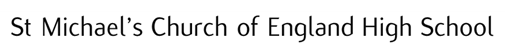 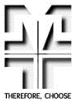 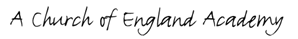 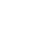                               Supplementary FormAdmission to Church of England schools September 2023 To be completed by the parent/guardian Are you applying for a place because of:   	Special social/medical needs* 	Sibling in school – please give their name(s):       	Parent/child Faith Commitment  (you may tick more than one box) If you are applying on faith grounds, please complete the following:  Parent/carer/child regularly attends: (This named person will be contacted in order to verify your church attendance)  Signed:                                                                          Date:  PLEASE RETURN THIS COMPLETED FORM TO THE SCHOOL NO LATER THAN 31 OCTOBER 2022  admissions@saint-michaels.lancs.sch.uk  *For clarification see oversubscription criteria 1(b) on p2 of the Admissions ArrangementsChild’s Surname  Child’s Christian name(s)Child’s date of birthName of parent/carerAddress		Postcode		Telephone	 Mobile 		E-mail			Name of churchName of vicar/ministerAddress of churchPost codeTelephoneEmail